«КОЛЯДА, КОЛЯДА!ОТВАРЯЙ ВОРОТА!»сценарий фольклорных посиделок для подготовительной(старшей) группы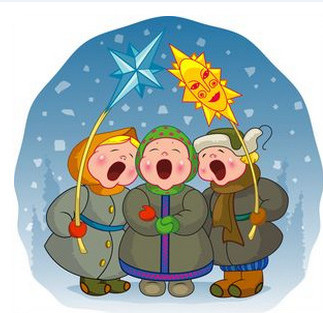 Подготовила музыкальный руководительЗуйкова И.В.Зал оформлен под горницу, стоит стол, на столе самовар, пироги, сушки и т.д.Звучит музыка, выходит Хозяйка.Хозяйка: В этот зимний вечерокВьётся над трубой дымок,Месяц светится над ней,А в избе полно гостей.Здесь и красные девицы,Раскрасавицы-сестрицы,Добры молодцы кругом,И хозяйка за столом.Посиделки здесь у нас.Пришла коляда,Отворяй ворота!Ворота отворяйИ гостей принимай!Под музыку заходят Воспитатель и дети парами.Встают полукругом перед родителями. Поют колядку.КОЛЯДКА1. Уродилась коляда
Накануне Рождества.Припев: Ой, коляда,
Колядица моя!2. Открывайте окно,
Запускайте Рождество!Припев: Ой, коляда,
Колядица моя!3. Открывайте двери,
Подымай с постели.Припев: Ой, коляда,
Колядица моя!Воспитатель: Как зашли мы, зашлиДа в хорошую хату.Здравствуйте! Все делают поклон.Воспитатель: Уж как наша коляда ни мала, ни велика.Она в дверь к вам идет да всем поклон шлет.Хозяев знает, добром величает.              А деточки-то, что часты звездочки, один другого краше.Ребенок 1:  Коляда! Коляда! А бывает коляда  накануне Рождества!Коляда пришла, Рождество принесла!                                                                Ребенок 2: Коляда – молодаЗашла в новы ворота,А за ней МорозЧерез тын перерос.Ребенок 3: Принес он холод,Так что дед Архип стал молод.Мороз не велик,Да стоять не велит.Не велит мороз стоять,Нам пора колядовать!Ребенок4: Коляда, коляда! Ты подай пирога!Или хлеба ломтину, или денег полтину,Или курицу с хохолком, петушка с гребешком,Или сена сноп – или вилы в бок!Хозяйка: Не плясали и не пели – угощенья захотели?Погодите же, постойте, частушки сначала спойте!ЧАСТУШКИМы частушки на колядки
Развеселые споем,
Вы нас слаще угощайте,
А то обидимся – уйдем!Как у нас в селе дома –
Расписные терема!
Приезжайте погостить,
Мы вам рады предложить
Пряники, ватрушки,
Песни и частушки!Как у нас в селе петух
Говорит «Спасибо» вслух.
Про него пустили слух –
Очень вежливый петух!     Жители у нас в селе
     Утром встали рано.
     Завтракать идут к реке –
     Там течёт сметана!Как у нас в селе деревья
Плодоносят круглый год.
Летом фрукты собираем,
А зимою корнеплод!Как у нас в селе колодец
С удивительной водой.
Дед столетний ковшик выпил –
И опять стал молодой!Коляда идет к вам в дом,
И мешки несет с добром,
Кто подаст нам больше всех,
Ждет того большой успех!          Сеем, веем, развеваем
          И достатка вам желаем,
          Не скупитесь на блины,
          Чтоб красиво пели мы.
Хозяйка: Все сюда! Все за стол! За веселый разговор!Вкусно да гладко, сытно да сладко.Дети садятся на стульчики.Хозяйка: Прежде чем за еду приниматься,Надо интересным делом заняться!В Рождество самым интересным делом было гадание.Вызываются родители, они делятся на две команды (папы и мамы), каждой команде дается свечка и под музыку они передают ее по кругу. На ком музыка закончилась – те выходят в середину и исполняют танец.Воспитатель: Гадай, девица, гадай,Да судьбу свою узнай,С кем петь, с кем плясать,С кем в игры играть.ГАДАНИЕ СО СВЕЧОЙЗатем играют дети.Воспитатель: А уж вы вставайте, добры – молодцыДа поглядите, какие красны девицы –Белолицы, чернобровы, походка лебединая,Душа – то легкокрылая.Любую выбирай, да и пляску начинай!ТАНЕЦ«Зорюшка, ясная»Хозяйка:  Вот еще одна игра, собирайся, детвора!ИГРА-ПРЕДСКАЗАНИЕ ПРОФЕССИИДети достают из носочка новогоднего картинки с рисунками профессий.Какую достал – тем и будешь.Воспитатель: Мы сюда позвали васПоиграть, повеселиться,В русский пляс с душой пуститься.Будем вечер коротать,Дружно песню запевать.Песня  «ПРИШЛА КОЛЯДА»Пришла коляда накануне Рождества.Мы ходили, мы искали коляду святу.
2. Мы нашли коляду у Романова двора.Романов двор, железный тын.
Посреди двора три терема стоят.Во первом терему — красно солнышко,
Красно солнышко — то хозяюшка.Во втором терему — светел месяц,
Во третьем терему — часты звездочки.Светел месяц — то хозяин тут.
Часты звёздочки — малы детушки.Хозяйка:  Как у нашего соседаВесела была беседа:Утки - в дудки,Чечётки - в трещотки,Зайки в балалайки.Играют, играют - всех потешают!Да и мы сейчас начнём,Инструменты лишь возьмём.ОРКЕСТРДевочка-мордовочка: Мы плясать то мастера,Не боимся пляски,Руки в боки, веселей,То не пляски-сказки!Пляши не скучай,Рождество встречай!МОРДОВСКИЙ ПЕРЕПЛЯС.ИГРА «КОЛЯДА»Хозяйка: Коляда, коляда, что ты делала?Дети:  Тесто месила    (дети «месят» тесто)Дрова рубила!   (дети «рубят» дрова)Огонь раздувала!      (дети, взявшись за руки, качают руками)Пирогами угощала!    (дети разводят руки в стороны)Пироги поела – спать захотела!   (Дети складывают ладошки под щечки)А как поспала – плясать пошла!Звучит музыка, все пляшут.ЗАТЕМ ПОВТОРЯЮТ С РОДИТЕЛЯМИ.Хозяйка: Вы ребята молодцы, поиграли от души! А теперь мои ребятки отгадайте-ка загадки:Белое покрывало всю землю одело?    (Снег). Не ботинки, не сапожки, но их тоже носят ножки.В них мы бегаем зимой: утром в садик, вечером домой.   (Валенки).Дали братьям тёплый дом, чтобы жили впятером.Брат большой не согласился и отдельно поселился.   (Варежки).Хозяйка: Молодцы, ребята, смекалки вам не занимать. А ведь на Коляду, загадывали не только загадки, но и говорили колядки. Колядки! Колядки!  Собрались ребятки!По саду пошли, колядку нашли!Ребенок 1.  Коляда идет к вам в дом.И мешки несет с добром.Кто подаст нам больше всех,Ждет того большой успех.Ребенок 2. Сеем, сеем, посеваем,С Новым Годом поздравляем.Счастья будет вам горой,Урожая воз большой.Ребенок 3. Чем ты нас хозяюшка одаришь?Денег мешок или каши горшок?Кувшин молока иль кусок пирога?Копеечки на конфеточки.Или гривенночки на прянички?Ребенок 4. Ой, колядка, коляда!Чтоб подарочков далаПирогов да пряничков,Колбасы да драничков!Ребенок 5. С Новым годом! С новым счастьем!Чтоб здоровы были! Много лет чтоб жили!Чтоб хозяйке жилось - богателось!Хозяйка: Пора и за стол садиться, Угощеньем насладиться. Играми да гаданьями сыт не будешь.Наш праздник подошел к концу.Будьте здоровы, счастливы будьте,Живите без бед много – много лет!Звучит музыка.Все берутся за руки и идут по хороводу.Вернувшись, делают поклон.ЧАЕПИТИЕ.